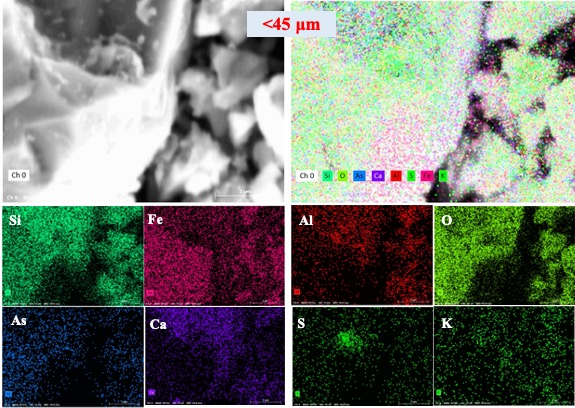 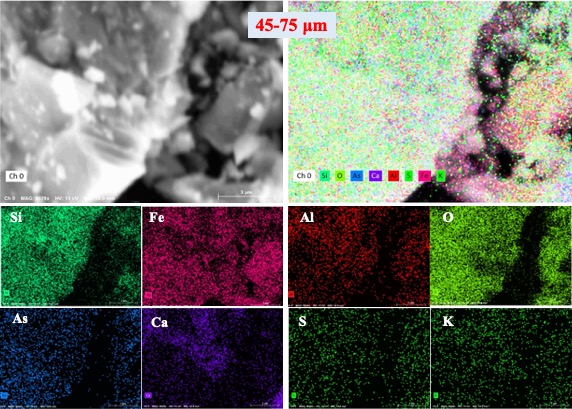 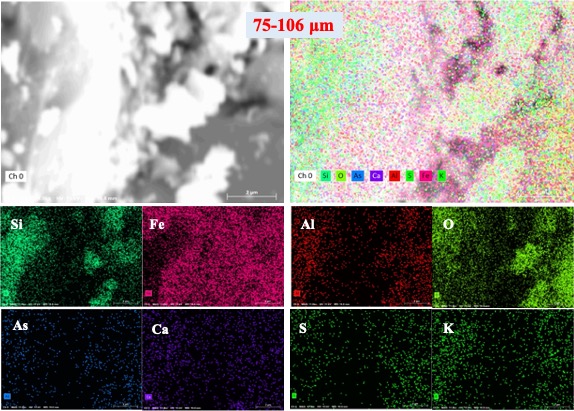 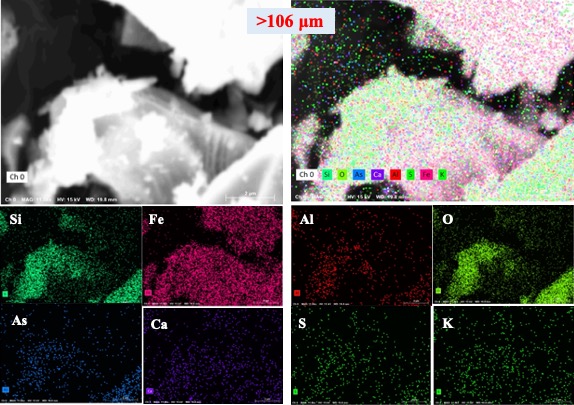 Fig. S1 Two-dimensional distribution of elements in different size fractions of slag tailing.